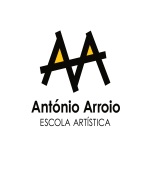 PRODUÇÃO ARTÍSTICA | Especialização: Cerâmica		11º ano |Turma EEscola Actor Vale                                                                                  	                                                                                                  4ºano| Turma A AÇÃO ESCOLA SOS AZULEJOnotícia narrativaNo âmbito da Ação Escola SOS Azulejo 2016, as alunas e professores da especialização de Cerâmica, do Curso de Produção Artística, do 11º ano, turma E, da Escola Artística António Arroio,  em parceria com a Junta de Freguesia da Penha de França e os alunos da turma A, do 4º ano da EB 1 Actor Vale, projectaram e concretizaram o painel de 135 azulejos, que foi hoje, dia 4 de Maio de 2016, colocado numa das paredes exteriores da escola Actor Vale. Este painel colectivo teve como referenciais dois painéis de azulejo, do século XVII, pertencentes ao espólio do Museu Nacional do Azulejo: um representando uma cena de caça e o segundo, de inspiração indiana, um pano de frontal de altar. O painel iniciou-se com uma etapa de projecto em vegetal, seguida da passagem do desenho para o azulejo; depois realizou-se a pintura de cada azulejo, a tinta de água, deram-se os retoques finais e, por fim, foi cozido. A nossa festa pela valorização do património azulejar português foi hoje, dia 4 de Maio, das 15h às 17h, na Escola Actor Vale. Assistimos à colocação do nosso painel, pintamos uma faixa em pano – SOS Azulejo – que colocamos na fachada desta escola, bem perto do painel; fizemos um móbil relembrando o processo de realização em papel vegetal, que colocamos na árvore mais próxima da nossa faixa; realizamos pintura facial nas “nossos” crianças do 4ºA, porque era festa e, todos juntos, partilhamos um belo lanche que nos foi oferecido pela nossa Junta de Freguesia.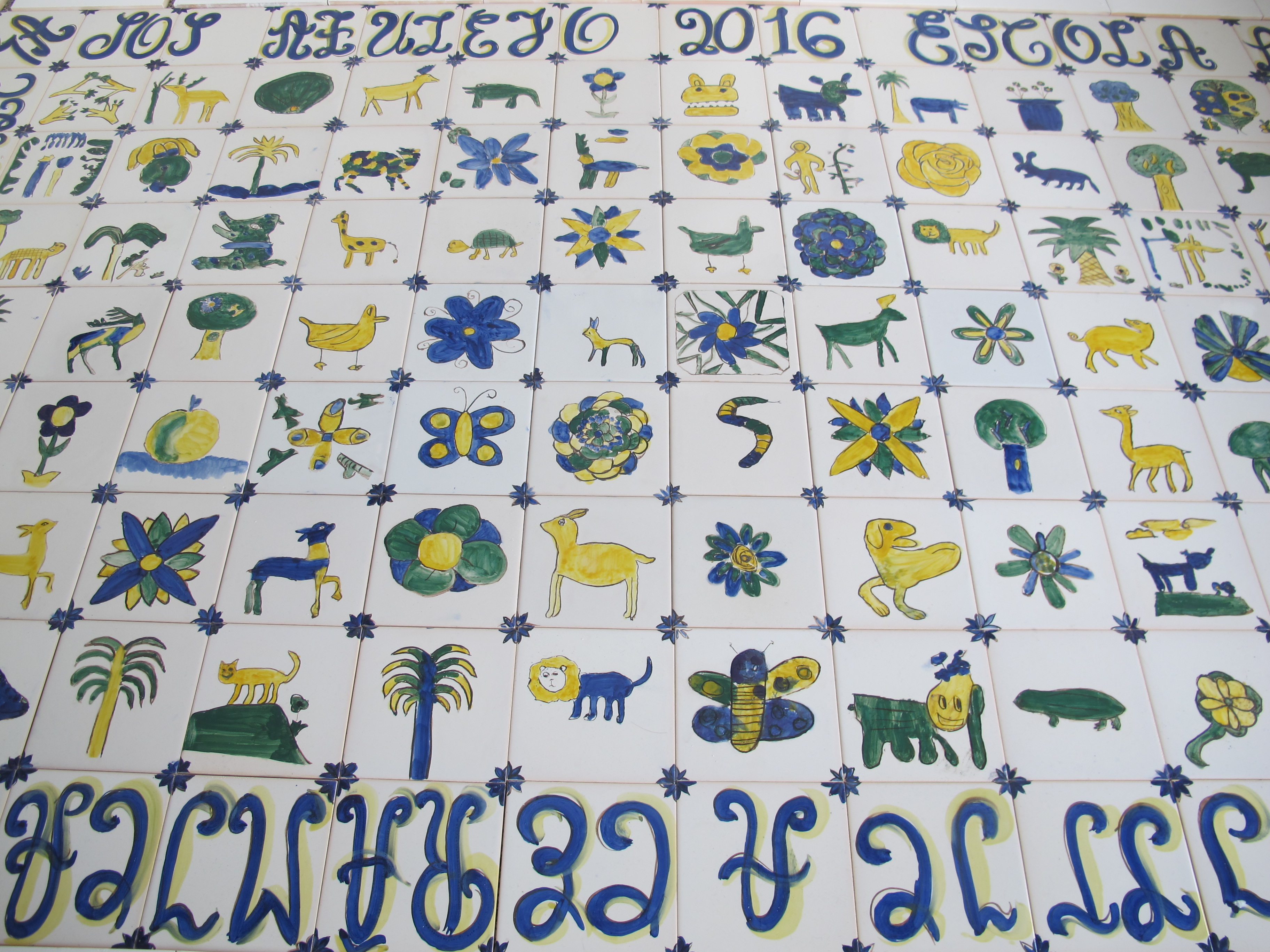 